This peer review document is to be used in conjunction with the RN workbook guidelines for the PDRP level you are applying. This is where you will find the indicators to each competency.Name of Nurse:								 (requesting assessment)Practice Area:								  APC No:								Contact email address and phone number :															A.  To be completed by the applicant:To______________________________________________________________________________(peer assessor)I requested that you carry out a Peer Review on me to assist in my professional development, goal setting and ongoing education.Name: _____________________________________________          Signed: _________________________                Date: _____________                  Staff member’s name and DesignationB.  To be completed by the applicant and Nursing Line Manager:To____________________________________________________________________________(line manager name)I request you _________________________(or person named above) to carry out a Peer Review of me to assist in professional development, goal setting and ongoing education.Name: ______________________________________________Signed: _________________________Date: _____________                Manager’s name and Designation*NB: Registered Nurses who are not practising in direct health consumer care, are exempt from those competencies in domain two (management of nursing care) and domain three (interpersonal relationships) that only apply to clinical practice. The competencies for RN’s practising in indirect care health consumer roles can be found at the end of this document.Although Nurses involved in management, education, research and policy making are exempt from being assessed against the competencies in Domain two and three, they are required to provide evidence of how they contribute to the management of care. Using the competencies from Domain two and three that best align with their specific role. END OF  DOCUMENTUnless as below *NB: Registered Nurses who are not practising in direct health consumer care, are exempt from those competencies in domain two (management of nursing care) and domain three (interpersonal relationships) that only apply to clinical practice. The competencies for RN’s practising in indirect care health consumer roles can be found below.Although Nurses involved in management, education, research and policy making are exempt from being assessed against the competencies in Domain two and three, they are required to provide evidence of how they contribute to the management of care. Using the competencies from Domain two and three that best align with their specific role. ONLY FOR COMPLETION BY NURSES IN INDIRECT NURSING ROLES- MANAGEMENT/ POLICY/ EDUCATION RN PEER REVIEW FORM 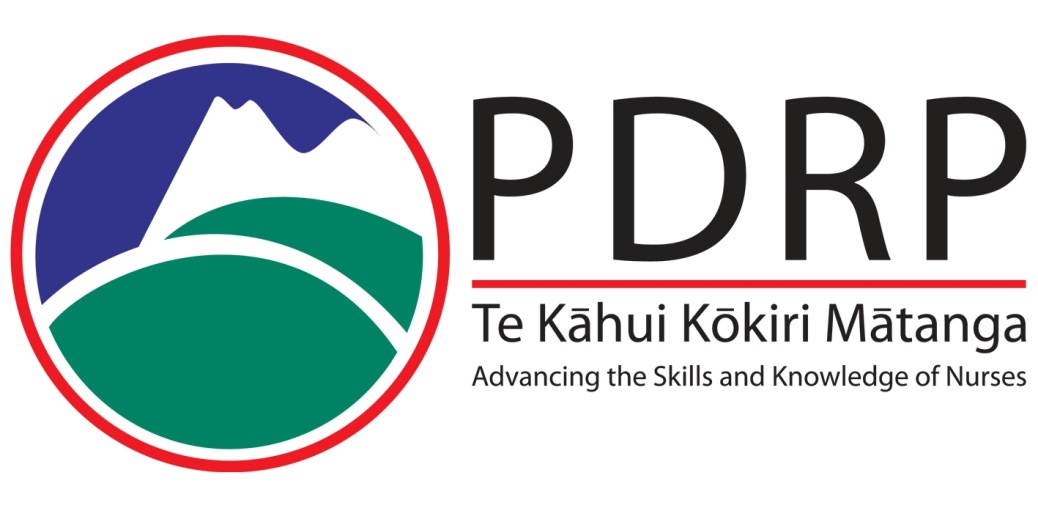 Competent / Proficient / Expert For RN’s in direct and indirect care health consumer rolesDomain one:  Professional responsibilityDomain one:  Professional responsibilityDomain one:  Professional responsibilityDomain one:  Professional responsibilityCompetencyMet / Not MetPlease complete this boxSELF ASSESSMENTPlease supply a supporting comment of how you have met each competency, this can be an action or an examplePlease refer to the indicators in the registered nurse scope of practice for each competency.SENIOR NURSE ASSESSMENTPlease supply a supporting comment of how you think the nurse has met each competency, this can be an action or an example.  You must supply a comment not a statement that agrees with the nurse’s self assessment.Please refer to the indicators in the registered nurse scope of practice for each competency. Competency 1.1Accepts responsibility for ensuring that his/her nursing practice and conduct meet the standards of the professional, ethical and relevant legislated requirements.Competency 1.2Demonstrates the ability to apply the principles of the Treaty of Waitangi/Te Tiriti o Waitangi to nursing practice.Competency 1.3Demonstrates accountability for directing, monitoring and evaluating nursing care that is provided by enrolled nurses and others.Domain one:  Professional responsibilityDomain one:  Professional responsibilityDomain one:  Professional responsibilityDomain one:  Professional responsibilityCompetencyMet / Not MetPlease complete this boxSELF ASSESSMENTPlease supply a supporting comment of how you have met each competency, this can be an action or an examplePlease refer to the indicators in the registered nurse scope of practice for each competency. SENIOR NURSE ASSESSMENTPlease supply a supporting comment of how you think the nurse has met each competency, this can be an action or an example.  You must supply a comment not a statement that agrees with the nurse’s self assessment.Please refer to the indicators in the registered nurse scope of practice for each competency. Competency 1.4Promotes an environment that enables client safety, independence, quality of life, and health.Competency 1.5Practises nursing in a manner that the client determines as being culturally safe.Domain two:	 Management of nursing careDomain two:	 Management of nursing careDomain two:	 Management of nursing careDomain two:	 Management of nursing careCompetency 2.1Provides planned nursing care to achieve identified outcomes.Competency 2.2Undertakes a comprehensive and accurate nursing assessment of clients in a variety of settings.Domain two:	 Management of nursing careDomain two:	 Management of nursing careDomain two:	 Management of nursing careDomain two:	 Management of nursing careCompetencyMet / Not MetPlease complete this boxSELF ASSESSMENTPlease supply a supporting comment of how you have met each competency, this can be an action or an examplePlease refer to the indicators in the registered nurse scope of practice for each competency.SENIOR NURSE ASSESSMENTPlease supply a supporting comment of how you think the nurse has met each competency, this can be an action or an example.  You must supply a comment not a statement that agrees with the nurse’s self assessment.Please refer to the indicators in the registered nurse scope of practice for each competency. Competency 2.3Ensures documentation is accurate and maintains confidentiality of information. Competency 2.4Ensures the client has adequate explanation of the effects, consequences and alternatives of proposed treatment options. Competency 2.5Acts appropriately to protect oneself and others when faced with unexpected client responses, confrontation, personal threat or other crisis situations.Competency 2.6Evaluates client’s progress toward expected outcomes in partnership with clients.Domain two:	 Management of nursing careDomain two:	 Management of nursing careDomain two:	 Management of nursing careDomain two:	 Management of nursing careCompetencyMet / Not MetPlease complete this boxSELF ASSESSMENTPlease supply a supporting comment of how you have met each competency, this can be an action or an examplePlease refer to the indicators in the registered nurse scope of practice for each competency.SENIOR NURSE ASSESSMENTPlease supply a supporting comment of how you think the nurse has met each competency, this can be an action or an example.  You must supply a comment not a statement that agrees with the nurse’s self assessment.Please refer to the indicators in the registered nurse scope of practice for each competency. Competency 2.7Provides health education appropriate to the needs of the client within a nursing framework.Competency 2.8Reflects upon, and evaluates with peers and experienced nurses, the effectiveness of nursing care.Competency 2.9Maintains professional development.Domain three: Interpersonal relationshipsDomain three: Interpersonal relationshipsDomain three: Interpersonal relationshipsDomain three: Interpersonal relationshipsCompetency 3.1Establishes, maintains and concludes therapeutic interpersonal relationships with client.Domain three: Interpersonal relationshipsDomain three: Interpersonal relationshipsDomain three: Interpersonal relationshipsDomain three: Interpersonal relationshipsCompetencyMet / Not MetPlease complete this boxSELF ASSESSMENTPlease supply a supporting comment of how you have met each competency, this can be an action or an examplePlease refer to the indicators in the registered nurse scope of practice for each competency. SENIOR NURSE ASSESSMENTPlease supply a supporting comment of how you think the nurse has met each competency, this can be an action or an example.  You must supply a comment not a statement that agrees with the nurse’s self assessment.Please refer to the indicators in the registered nurse scope of practice for each competency. Competency 3.2Practises nursing in a negotiated partnership with the client where and when possible.Competency 3.3Communicates effectively with clients and members of the health care team.Domain four: Interprofessional health care & quality improvementDomain four: Interprofessional health care & quality improvementDomain four: Interprofessional health care & quality improvementDomain four: Interprofessional health care & quality improvementCompetency 4.1Collaborates and participates with colleagues and members of the health care team to facilitate and coordinate care.Competency 4.2Recognises and values the roles and skills of all members of the health care team in the delivery of care.Domain four: Interprofessional health care & quality improvementDomain four: Interprofessional health care & quality improvementDomain four: Interprofessional health care & quality improvementDomain four: Interprofessional health care & quality improvementCompetencyMet / Not MetPlease complete this boxSELF ASSESSMENTPlease supply a supporting comment of how you have met each competency, this can be an action or an examplePlease refer to the indicators in the registered nurse scope of practice for each competency.SENIOR NURSE ASSESSMENTPlease supply a supporting comment of how you think the nurse has met each competency, this can be an action or an example.  You must supply a comment not a statement that agrees with the nurse’s self assessment.Please refer to the indicators in the registered nurse scope of practice for each competency. Competency 4.3Participates in quality improvement activities to monitor and improve standards of nursing.Domain 2Competencies for Nurses involved in EducationDomain 2Competencies for Nurses involved in EducationDomain 2Competencies for Nurses involved in EducationDomain 2Competencies for Nurses involved in EducationCompetencySELF ASSESSMENTPlease supply a supporting comment of how you have met each competency, this can be an action or an example.Please refer to the indicators in the registered nurse scope of practice for each competency.SENIOR NURSE ASSESSMENTPlease supply a supporting comment of how you think the nurse has met each competency, this can be an action or an example.  Please refer to the indicators in the registered nurse scope of practice for each competency. Promotes an environment that contributes to ongoing demonstration and evaluation of competenciesMet / Not Met  Met / Not Met   Met / Not Met   Integrates evidence-based theory and best practice into education activitiesMet / Not MetMet / Not MetMet / Not MetParticipates in professional activities to keep abreast of current trends and issues in nursingMet / Not MetMet / Not MetMet / Not MetDomain 2Competencies for Nurses involved in ManagementDomain 2Competencies for Nurses involved in ManagementDomain 2Competencies for Nurses involved in ManagementCompetencySELF ASSESSMENTPlease supply a supporting comment of how you have met each competency, this can be an action or an example.Please refer to the indicators in the registered nurse scope of practice for each competency.SENIOR NURSE ASSESSMENTPlease supply a supporting comment of how you think the nurse has met each competency, this can be an action or an example.  Please refer to the indicators in the registered nurse scope of practice for each competency. Promotes an environment that contributes to ongoing demonstration and evaluation of competenciesMet / Not MetMet / Not MetPromotes a quality practice environment that supports nurses’ abilities to provide safe, effective and ethical nursing practiceMet / Not MetMet / Not MetPromotes a practice environment that encourages learning and evidence-based practiceMet / Not MetMet / Not MetParticipates in professional activities to keep abreast of current trends and issues in nursingMet / Not MetMet / Not MetDomain 2Competencies for Nurses involved in PolicyDomain 2Competencies for Nurses involved in PolicyDomain 2Competencies for Nurses involved in PolicyCompetencySELF ASSESSMENTPlease supply a supporting comment of how you have met each competency, this can be an action or an example.Please refer to the indicators in the registered nurse scope of practice for each competency.SENIOR NURSE ASSESSMENTPlease supply a supporting comment of how you think the nurse has met each competency, this can be an action or an example.  Please refer to the indicators in the registered nurse scope of practice for each competency. Utilises research and nursing data to contribute to policy development, implementation and evaluationMet / Not MetMet / Not MetParticipates in professional activities to keep abreast of current trends and issues in nursingMet / Not MetMet / Not MetDomain 2Competencies for Nurses involved in ResearchDomain 2Competencies for Nurses involved in ResearchDomain 2Competencies for Nurses involved in ResearchCompetencySELF ASSESSMENTPlease supply a supporting comment of how you have met each competency, this can be an action or an example.Please refer to the indicators in the registered nurse scope of practice for each competency.SENIOR NURSE ASSESSMENTPlease supply a supporting comment of how you think the nurse has met each competency, this can be an action or an example.  Please refer to the indicators in the registered nurse scope of practice for each competency. Promotes a research environment that supports and facilitates research mindedness and research utilisationMet / Not MetMet / Not MetSupports and evaluates practice through research activities and application of evidence-based knowledgeMet / Not MetMet / Not MetParticipates in professional activities to keep abreast of current trends and issues in nursingMet / Not MetMet / Not Met